Color Theory / Chromatic NumberColor theory states that the vertices that are connected MUST have different colorsThe minimum # of colors used to color a graph is called the CHROMATIC NUMBERConflicts or Incompatibilities are the links (edges) between two verticesExample:Mr. Cloutier needs to create a new seating plan because certain student are overly talkative and cannot sit near each other.
Step 1 – Draw the graphStep 2 - Pick your highest degree - A, D, S and K have a degree of 3 – therefore pick one of them & assign it a color and every other vertex NOT attached to it.Step 3 – Pick the next highest degree and color it and any other vertex that is not directly connected to it the same color. Continue doing this until all the vertices have a colorThe minimum number of colors used (chromatic number) would be 3.Example #2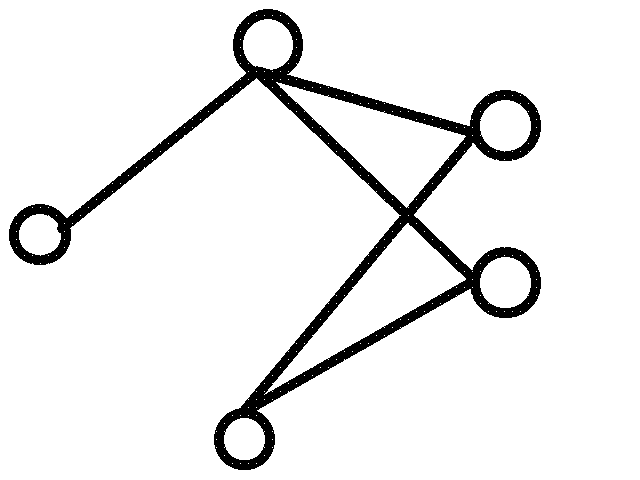 Step 1 – Pick the highest degree and assign it and any other vertex not directly connected to it a colorStep 2 – Pick the next highest degree and color it and any other vertex that is not directly connected to it the same color. Continue doing this until all the vertices have a colorThe chromatic number is 2Example #3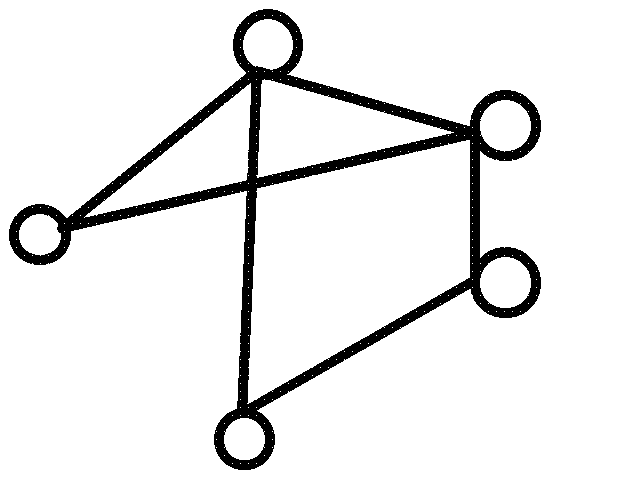 Step 1 – Pick the highest degree and assign it and any other vertex not directly connected to it a colorStep 2 – Pick the next highest degree and color it and any other vertex that is not directly connected to it the same color. Continue doing this until all the vertices have a colorThe chromatic number is 3Example #4With the mid year exams quickly approaching, we need to create a schedule to ensure that all the students can write the exams and have no conflicts with their courses.According to the accounting office, the following constraints need to be considered:Step 1 – Draw the graphStep 2 - Pick your highest degree and assign it and any other point NOT directly attached to it with a colorStep 3 – Pick the next highest degree and color it and any other vertex that is not directly connected to it the same color. Continue doing this until all the vertices have a colorStudentIncompatibilitiesDylanA,P,SAndrewD,SPatrickD,KSandraKKessS,ACourseConflictsMathScience, HistoryEnglishFrenchFrenchEnglishScienceHistory, MathHistory,Science, Math, French, English